James watt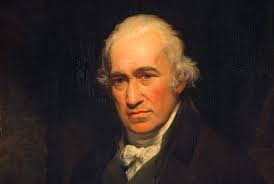 Nationalité brithanique 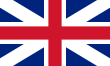 Perd de temp: 1707 a 1801 decouvete:améliorations sur la machine à vapeur